Northern Health School, Private Bag 99 907 Newmarket Auckland 114960 Khyber Pass Road, Grafton, Auckland 1023Phone (09) 520 3531    0800 153 002  Fax  (09) 520 3591 rolladmin@nhs.school.nz        www.nhs.school.nzPrivacy:  Our privacy policy is governed by the New Zealand Privacy Act. Any personal information you provide, will be kept secure, will not be disclosed to any third party and will only be used for the purpose for which it was provided or permitted by the Privacy Act or otherwise required by law.  For more information on privacy, please visit the Privacy Commissioner's website.  If you want to check personal information that we hold, or request correction of that information then please either write to: The Privacy Officer, Northern Health School Private Bag 99907, Newmarket or email admin@nhs.school.nz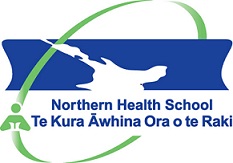 Verification of medical condition         The Northern Health School works collaboratively with parents/caregivers, local schools and other relevant agencies to provide transition and teaching services for students who have high health needs. These needs will have been identified by a CAMHS team, or by a qualified medical practitioner specialising in the condition and will be involved in an active treatment programme. Students remain enrolled in their school as this service is not an alternative provider.  If there is a reason why this is not possible, please state below.Verification of medical condition         The Northern Health School works collaboratively with parents/caregivers, local schools and other relevant agencies to provide transition and teaching services for students who have high health needs. These needs will have been identified by a CAMHS team, or by a qualified medical practitioner specialising in the condition and will be involved in an active treatment programme. Students remain enrolled in their school as this service is not an alternative provider.  If there is a reason why this is not possible, please state below.Verification of medical condition         The Northern Health School works collaboratively with parents/caregivers, local schools and other relevant agencies to provide transition and teaching services for students who have high health needs. These needs will have been identified by a CAMHS team, or by a qualified medical practitioner specialising in the condition and will be involved in an active treatment programme. Students remain enrolled in their school as this service is not an alternative provider.  If there is a reason why this is not possible, please state below.Verification of medical condition         The Northern Health School works collaboratively with parents/caregivers, local schools and other relevant agencies to provide transition and teaching services for students who have high health needs. These needs will have been identified by a CAMHS team, or by a qualified medical practitioner specialising in the condition and will be involved in an active treatment programme. Students remain enrolled in their school as this service is not an alternative provider.  If there is a reason why this is not possible, please state below.Student detailsStudent detailsStudent detailsStudent detailsStudent’s first name (LEGAL)Student’s first name (LEGAL)Student’s surname (LEGAL)Student’s surname (LEGAL)Student’s preferred first nameStudent’s preferred first nameStudent’s preferred surnameStudent’s preferred surnameDate of birthDate of birthDate of birthDate of birthParent/guardian nameParent/guardian nameParent/guardian contact numberParent/guardian contact numberParent / guardian consentParent / guardian consentParent / guardian consentParent / guardian consentIn signing the Northern Health School enrolment form, the parent/caregiver (or student if 18 years old or over) consents to health information relevant to the educational programme being obtained and shared.In signing the Northern Health School enrolment form, the parent/caregiver (or student if 18 years old or over) consents to health information relevant to the educational programme being obtained and shared.In signing the Northern Health School enrolment form, the parent/caregiver (or student if 18 years old or over) consents to health information relevant to the educational programme being obtained and shared.In signing the Northern Health School enrolment form, the parent/caregiver (or student if 18 years old or over) consents to health information relevant to the educational programme being obtained and shared.MEDICAL PRACTITIONER TO COMPLETE REASON FOR MEDICAL CONDITION / REFERRALMEDICAL PRACTITIONER TO COMPLETE REASON FOR MEDICAL CONDITION / REFERRALMEDICAL PRACTITIONER TO COMPLETE REASON FOR MEDICAL CONDITION / REFERRALMEDICAL PRACTITIONER TO COMPLETE REASON FOR MEDICAL CONDITION / REFERRALThis patient has the following medical conditionThis patient has the following medical conditionThis patient has the following medical conditionThis patient has the following medical conditionIn your judgement how does this condition prevent this student from attending school?In your judgement how does this condition prevent this student from attending school?In your judgement how does this condition prevent this student from attending school?In your judgement how does this condition prevent this student from attending school?This patient (please tick as appropriate)☐ is on an active treatment programme for their medical condition☐ is on a health funded mental health programme☐ has been referred to	_________________________	by   _____________________This patient (please tick as appropriate)☐ is on an active treatment programme for their medical condition☐ is on a health funded mental health programme☐ has been referred to	_________________________	by   _____________________This patient (please tick as appropriate)☐ is on an active treatment programme for their medical condition☐ is on a health funded mental health programme☐ has been referred to	_________________________	by   _____________________This patient (please tick as appropriate)☐ is on an active treatment programme for their medical condition☐ is on a health funded mental health programme☐ has been referred to	_________________________	by   _____________________In your opinion, when will this student be ready to return to school? 	Part time (date) ____________________                                     Full time (date) ____________________In your opinion, when will this student be ready to return to school? 	Part time (date) ____________________                                     Full time (date) ____________________In your opinion, when will this student be ready to return to school? 	Part time (date) ____________________                                     Full time (date) ____________________In your opinion, when will this student be ready to return to school? 	Part time (date) ____________________                                     Full time (date) ____________________Any other relevant informationAny other relevant informationAny other relevant informationAny other relevant informationMedical certificate valid	 from (date) ____________________to (date) _________________________Note continued admission/enrolment at Northern Health School is subject to verification of the medical condition stated above. For most students, this verification expires after 15 weeks. Medical certificate valid	 from (date) ____________________to (date) _________________________Note continued admission/enrolment at Northern Health School is subject to verification of the medical condition stated above. For most students, this verification expires after 15 weeks. Medical certificate valid	 from (date) ____________________to (date) _________________________Note continued admission/enrolment at Northern Health School is subject to verification of the medical condition stated above. For most students, this verification expires after 15 weeks. Medical certificate valid	 from (date) ____________________to (date) _________________________Note continued admission/enrolment at Northern Health School is subject to verification of the medical condition stated above. For most students, this verification expires after 15 weeks. Name of medical practitioner(please print clearly)Name of medical practitioner(please print clearly)Name of medical practitioner(please print clearly)SignatureRegistration No     PhonePhoneDateName of medical practiceName of medical practiceName of medical practiceName of medical practiceKeyworker (Please include phone and/or email)Keyworker (Please include phone and/or email)Keyworker (Please include phone and/or email)Keyworker (Please include phone and/or email)